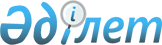 О снятии ограничительных мероприятий с территории села Звездное Звездного сельского округаПостановление акимата Осакаровского района Карагандинской области от 29 сентября 2015 года № 49/02      На основании подпункта 10 пункта 2 статьи 10 Закона Республики Казахстан "О ветеринарии" от 10 июля 2002 года и на основании представления главного государственного ветеринарно–санитарного инспектора Осакаровского района Бейсенбекова Муратбека Жакипбаевича от 28 сентября 2015 года № 02-29/843, в связи с проведением комплекса ветеринарно–санитарных мероприятий по ликвидации очага ринопневмонии лошадей на территории села Звездное, акимат района ПОСТАНОВЛЯЕТ:

      1. Снять ограничительные мероприятия, установленные на территории села Звездное Звездного сельского округа.

      2. Постановление акимата Осакаровского района № 33/01 от 15 июня 2015 года "Об установлении ограничительных мероприятий на территории села Звездное Звездного сельского округа" (зарегистрировано в Реестре государственной регистрации нормативных правовых актов № 3301 от 26 июня 2015 года, опубликовано в районной газете "Сельский труженик" от 4 июля 2015 года № 27 (7459)) признать утратившим силу.

      3. Контроль за выполнением настоящего постановления возложить на курирующего заместителя акима района.



      "СОГЛАСОВАНО"



      29 сентября 2015 год


					© 2012. РГП на ПХВ «Институт законодательства и правовой информации Республики Казахстан» Министерства юстиции Республики Казахстан
				
      Исполняющий обязанности акима района

Н. Ламбеков

      Руководитель государственного учреждения
"Осакаровская районная территориальная инспекция
Комитета ветеринарного контроля и надзора
Министерства сельского хозяйства Республики Казахстан"

      __________________М. Бейсенбеков
